ПРОЕКТ       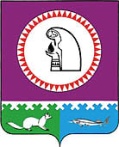 Администрация Октябрьского районаКОМИТЕТ ПО УПРАВЛЕНИЮ МУНИЦИПАЛЬНЫМИ ФИНАНСАМИПРИКАЗОб утверждении Указаний о порядке применения бюджетной классификации Российской Федерации в части, относящейся к расходам бюджета муниципального образования Октябрьский район
В соответствии со статьями 9, 21, 154 Бюджетного кодекса Российской Федерации, руководствуясь Положением о Комитете по управлению муниципальными финансами администрации Октябрьского района, утвержденным решением Думы Октябрьского района от 31.08.2006 № 98, Положением об отдельных вопросах организации и осуществления бюджетного процесса в муниципальном образовании Октябрьский район, утвержденным решением Думы Октябрьского района от 07.11.2007 № 290, приказываю:1. Утвердить прилагаемые Указания о порядке применения бюджетной классификации Российской Федерации в части, относящейся к расходам бюджета муниципального образования Октябрьский район (далее также – Указания).2. Установить, что Указания применяются к правоотношениям, возникшим при составлении и исполнении бюджета муниципального образования Октябрьский район, начиная с бюджетов на 2019 год и на плановый период 2020 и 2021 годов.3. Бюджетному отделу Комитета по управлению муниципальными финансами администрации Октябрьского района (Горенкова Т. А.) довести настоящий приказ до главных распорядителей средств бюджета Октябрьского района, городских и сельских поселений, входящих в состав Октябрьского района для руководства в работе.4. Контроль за исполнением настоящего приказа оставляю за собой.  администрации Октябрьского района                                                              Утвержденыприказом Комитета по управлению муниципальными финансами администрации Октябрьского районаот «__» декабря 2018 года № ___Указания о порядке применения бюджетной классификации Российской Федерации в части, относящейся к расходам бюджета муниципального образования Октябрьский районРаздел 1. Общие положенияНастоящие Указания разработаны в соответствии с положениями статей 9, 21, 154 Бюджетного кодекса Российской Федерации, согласно которым Комитет по управлению муниципальными финансами администрации Октябрьского района устанавливает:перечень и коды целевых статей расходов бюджета муниципального образования Октябрьский район (далее – бюджет Октябрьского района);Целевые статьи расходов бюджета Октябрьского района обеспечивают привязку бюджетных ассигнований бюджета Октябрьского района к муниципальным программам Октябрьского района, их подпрограммам, основным мероприятиям и (или) непрограммным направлениям деятельности муниципальных органов местного самоуправления Октябрьского района.Коды целевых статей расходов бюджета Октябрьского района формируются с учетом положений Указаний о порядке применения бюджетной классификации Российской Федерации, утвержденных Министерством финансов Российской Федерации.Структура кода целевой статьи расходов бюджетов состоит из десяти разрядов (с 8 по 17 разряды 20-значного кода классификации расходов бюджетов) и включает:код программы (непрограммного направления деятельности) (8-9 разряды кода классификации расходов бюджетов), предназначенный для кодирования муниципальных программ Октябрьского района, непрограммных направлений деятельности муниципальных органов местного самоуправления Октябрьского района;код основного мероприятия (11-12 разряды), предназначенный для кодирования основных мероприятий в рамках муниципальных программ Октябрьского района;код направления расходов (13-17 разряды), предназначенный для кодирования направлений расходования средств, конкретизирующий (при необходимости) отдельные направления расходов.Целевым статьям расходов бюджетов присваиваются уникальные коды, сформированные с применением буквенно-цифрового ряда: 0, 1, 2, 3, 4, 5, 6, 7, 8, 9, А, Б, В, Г, Д, Е, Ж, И, К, Л, М, Н, П, Р, С, Т, У, Ф, Ц, Ч, Ш, Щ, Э, Ю, Я, D, F, G, J, L, N, Q, R, S, U, V, W, Y, Z.Коды направлений расходов, содержащих значения:50000-59990 – используются для отражения расходов бюджета Октябрьского района источником финансового обеспечения которых являются субвенции, иные межбюджетные трансферты, предоставляемые из федерального бюджета;50000-59990 - используются для отражения расходов бюджета Октябрьского района, на реализацию национальных (федеральных) проектов в целях финансового обеспечения (софинансирования) которых предоставляются из федерального бюджета межбюджетные трансферты. L0000-L9990 – используются для отражения расходов бюджета Октябрьского района, в целях софинансирования которых из бюджета автономного округа предоставляются субсидии и иные межбюджетные трансферты, в целях софинансирования которых бюджету автономного округа предоставляются из федерального бюджета субсидии и иные межбюджетные трансферты;D0000-D9990 – используются для отражения расходов бюджета Октябрьского района, источником финансового обеспечения которых являются средства бюджета автономного округа, дополнительно выделяемые на реализацию переданных полномочий Российской Федерации, источником финансового обеспечения которых являются субвенции из федерального бюджета; 82000-85990 – используются для отражения расходов бюджета Октябрьского района, источником финансового обеспечения которых являются субсидии, субвенции и иные межбюджетные трансферты, имеющие целевое назначение, предоставляемые из бюджета автономного округа;S0000-S9990 – используются для отражения расходов бюджета Октябрьского района, за счет средств бюджета Октябрьского района (далее - местный бюджет), в целях софинансирования которых бюджету Октябрьского района предоставляются субсидии из бюджета автономного округа. Перечень универсальных направлений расходов местного бюджета, которые могут применяться в различных целевых статьях расходов бюджета Октябрьского района, установлен разделом 3 «Универсальные направления расходов местного бюджета, увязываемые с муниципальными программами Октябрьского района, их подпрограммами, основными мероприятиями и (или) непрограммными направлениями деятельности (функциям) органов местного самоуправления» настоящих Указаний.Наименования направлений расходов бюджета Октябрьского района формируются Комитетом по управлению муниципальными финансами администрации Октябрьского района по целевому назначению направления расходов.Правила отнесения расходов бюджета Октябрьского района на соответствующие целевые статьи установлены разделом 2 «Правила отнесения расходов бюджета Октябрьского района на соответствующие целевые статьи» настоящих Указаний.Перечень кодов и наименований целевых статей расходов бюджета Октябрьского района установлен приложением 1 к настоящим Указаниям.Раздел 2. Правила отнесения расходов бюджета Октябрьского района на соответствующие целевые статьи01 0 00 00000 Муниципальная программа "Развитие образования в муниципальном образовании Октябрьский район"По данной целевой статье отражаются расходы на реализацию муниципальной программы "Развитие образования в муниципальном образовании Октябрьский район", осуществляемые по следующим подпрограммам муниципальной программы:01 1 00 00000 Подпрограмма "Общее образование. Дополнительное образование детей"По данной целевой статье отражаются расходы на реализацию подпрограммы по следующим основным мероприятиям:01 1 01 00000 Основное мероприятие "Развитие системы дошкольного и общего образования"01 1 02 00000 Основное мероприятие "Развитие системы дополнительного образования детей. Организация летнего отдыха и оздоровление детей "В составе данного основного мероприятия отражаются расходы по соответствующим направлениям, в том числе:20010 - Мероприятия по организации отдыха и оздоровления детей. По данному направлению расходов отражаются расходы на проведение мероприятий по организации отдыха и оздоровления детей.82050, S2050 -Расходы на организацию питания детей в возрасте от 6 до 17 лет (включительно) в лагерях с дневным пребыванием детей, в возрасте от 8 до 17 лет (включительно) – в палаточных лагерях, в возрасте от 14 до 17 лет (включительно) – в лагерях труда и отдыха с дневным пребыванием детей.По данному направлению расходов отражаются расходы бюджета Октябрьского района на организацию питания детей в возрасте от 6 до 17 лет (включительно) в лагерях с дневным пребыванием детей, в возрасте от 8 до 17 лет (включительно) – в палаточных лагерях, в возрасте от 14 до 17 лет (включительно) – в лагерях труда и отдыха с дневным пребыванием детей из бюджета автономного округа и доли софинансирования местным бюджетом84080 - Расходы на организацию и обеспечение отдыха и оздоровления детей, в том числе в этнической среде. По данному направлению расходов отражаются расходы бюджета на организацию и обеспечение отдыха и оздоровления детей, в том числе в этнической среде.01 1 03 00000 Основное мероприятие "Обеспечение реализации основных общеобразовательных программ в образовательных организациях, расположенных на территории Октябрьского района"В составе данного основного мероприятия отражаются расходы по соответствующим направлениям, в том числе:82470 - Расходы на создание условий для осуществления присмотра и ухода за детьми, содержания детей в частных организациях, осуществляющих образовательную деятельность по реализации образовательных программ дошкольного образования, расположенных на территориях муниципальных образований Ханты-Мансийского автономного округа – Югры.По данному направлению расходов отражаются расходы бюджета Октябрьского района на создание условий для осуществления присмотра и ухода за детьми, содержания детей в частных организациях, осуществляющих образовательную деятельность по реализации образовательных программ дошкольного образования, расположенных на территории Октябрьского района.84301- Расходы для обеспечения государственных гарантий на получение образования и осуществления, переданных органам местного самоуправления муниципальных образований автономного округа отдельных государственных полномочий в области образования.По данному направлению расходов отражаются расходы на реализацию программ дошкольного образования муниципальным образовательным организациям.84302- Расходы для обеспечения государственных гарантий на получение образования и осуществления, переданных органам местного самоуправления муниципальных образований автономного округа отдельных государственных полномочий в области образования.По данному направлению расходов отражаются расходы на реализацию программ дошкольного образования частным образовательным организациям. 84303- Расходы для обеспечения государственных гарантий на получение образования и осуществления, переданных органам местного самоуправления муниципальных образований автономного округа отдельных государственных полномочий в области образования.По данному направлению расходов отражаются расходы на реализацию основных общеобразовательных программ муниципальным общеобразовательным организациям.01 2 00 00000 Подпрограмма "Система оценки качества образования и информационная прозрачность системы образования"По данной целевой статье отражаются расходы на реализацию подпрограммы по следующим основным мероприятиям:01 2 01 00000 Основное мероприятие "Развитие системы оценки качества образования, проведение государственной итоговой аттестации, единого государственного экзамена обучающихся "01 2 02 00000 Основное мероприятие "Повышение информационной открытости и прозрачности системы образования"01 3 00 00000 Подпрограмма "Молодежь Октябрьского района и допризывная подготовка"По данной целевой статье отражаются расходы на реализацию подпрограммы по следующим основным мероприятиям:01 3 01 00000 Основное мероприятие "Реализация эффективной системы социализации и самореализации молодежи, развитие потенциала молодежи"01 4 00 00000 Подпрограмма "Ресурсное обеспечение системы образования и молодежной политики"По данной целевой статье отражаются расходы на реализацию подпрограммы по следующим основным мероприятиям:01 4 01 00000 Основное мероприятие "Обеспечение функций управления и контроля в сфере образования и молодежной политики"По данному направлению расходов отражаются расходы бюджета на обеспечение органов местного самоуправления, на обеспечение деятельности (оказание услуг) муниципальных учреждений.01 4 02 00000 Основное мероприятие "Финансовое обеспечение полномочий исполнительного органа муниципального образования по исполнению публичных обязательств перед физическими лицами"В составе данного основного мероприятия отражаются расходы по соответствующим направлениям, в том числе:84030 Расходы на социальную поддержку отдельных категорий, обучающихся в муниципальных общеобразовательных организациях, частных общеобразовательных организациях, осуществляющих образовательную деятельность по имеющим государственную аккредитацию основным общеобразовательным программам.По данному направлению расходов отражаются расходы бюджета Октябрьского района на социальную поддержку отдельных категорий, обучающихся в муниципальных общеобразовательных организациях, частных общеобразовательных организациях, осуществляющих образовательную деятельность по имеющим государственную аккредитацию основным общеобразовательным программам.84050 Расходы на выплату компенсации части родительской платы за присмотр и уход за детьми в образовательных организациях, реализующих образовательные программы дошкольного образования.По данному направлению расходов отражаются расходы бюджета Октябрьского района на выплату компенсации части родительской платы за присмотр и уход за детьми в образовательных организациях, реализующих образовательные программы дошкольного образования.01 4 03 00000 Основное мероприятие "Обеспечение комплексной безопасности и комфортных условий образовательного процесса"В составе данного основного мероприятия отражаются расходы по соответствующим направлениям, в том числе:82030, S2030 Расходы на строительство и реконструкцию дошкольных образовательных и общеобразовательных организаций.По данному направлению расходов отражаются расходы бюджета Октябрьского района на строительство и реконструкцию дошкольных образовательных и общеобразовательных организаций из бюджета автономного округа и доли софинансирования местным бюджетом.02 0 00 00000 Муниципальная программа "Доступная среда в муниципальном образовании Октябрьский район"По данной целевой статье отражаются расходы на реализацию муниципальной программы "Доступная среда в муниципальном образовании Октябрьский район", осуществляемые по следующим основным мероприятиям муниципальной программы:02 0 01 00000 Основное мероприятие "Реализация мероприятий по повышению доступности объектов социальной сферы для инвалидов и других маломобильных групп населения"03 0 00 00000 Муниципальная программа "Культура в муниципальном образовании Октябрьский район"По данной целевой статье отражаются расходы на реализацию муниципальной программы "Культура в муниципальном образовании Октябрьский район", осуществляемые по следующим подпрограммам государственной программы:03 1 00 00000 Подпрограмма "Сохранение исторического и культурного наследия"По данной целевой статье отражаются расходы на реализацию подпрограммы по следующим основным мероприятиям03 1 01 00000 Основное мероприятие «Развитие библиотечного дела»В составе данного основного мероприятия отражаются расходы по соответствующим направлениям, в том числе:82520, S2520 Расходы на развитие сферы культуры в муниципальных образованиях Ханты-Мансийского автономного округа – Югры. По данным направлениям расходов отражаются расходы бюджета Октябрьского района на модернизацию муниципальных общедоступных библиотек Октябрьского района, в том числе комплектование книжных фондов.55190 Расходы на государственную поддержку отрасли культуры По данному направлению расходов отражаются расходы бюджета Октябрьского района на поддержку отрасли культуры, комплектование книжных фондов муниципальных общедоступных библиотек, в том числе за счет средств федерального бюджета.03 1 02 00000 Основное мероприятие «Развитие музейного дела»В составе данного основного мероприятия отражаются расходы по соответствующим направлениям, в том числе:82520, S2520 Расходы на развитие сферы культуры в муниципальных образованиях Ханты-Мансийского автономного округа – Югры.По данным направлениям расходов отражаются расходы бюджета Октябрьского района на осуществление ремонтно-реставрационных работ памятников архитектуры и градостроительства из бюджета автономного округа и доли софинансирования местным бюджетом.03 1 04 00000 Основное мероприятие «Развитие архивного дела»В составе данного основного мероприятия отражаются расходы по соответствующим направлениям, в том числе:84100 Расходы на осуществление полномочий по хранению, комплектованию, учету и использованию архивных документов, относящихся к государственной собственности Ханты-Мансийского автономного округа – ЮгрыПо данному направлению расходов отражаются расходы на осуществление полномочий по хранению, комплектованию, учету и использованию архивных документов, относящихся к государственной собственности автономного округа.03 2 00 00000 Подпрограмма "Укрепление единого культурного пространства"По данной целевой статье отражаются расходы на реализацию подпрограммы по следующим основным мероприятиям:03 2 01 00000 Основное мероприятие "Поддержка одаренных детей и молодежи, развитие художественного образования"В составе данного основного мероприятия отражаются расходы по соответствующим направлениям, в том числе:82520, S2520 Расходы на развитие сферы культуры в муниципальных образованиях Ханты-Мансийского автономного округа – Югры.По данным направлениям расходов отражаются расходы бюджета Октябрьского района на обновление материально-технической базы муниципальных детских школ искусств (по видам искусств) в сфере культуры из бюджета автономного округа и доли софинансирования местным бюджетом.03 2 02 00000 Основное мероприятие "Сохранение нематериального и материального наследия Октябрьского района и продвижение муниципальных культурных проектов"03 2 03 00000 Основное мероприятие "Стимулирование культурного разнообразия в Октябрьском районе".03 2 04 00000 Основное мероприятие "Сохранение возрождение и развитие народных художественных промыслов и ремесел".03 3 00 00000 Подпрограмма "Совершенствование системы управления в сфере культуры и архивного дела"По данной целевой статье отражаются расходы на реализацию подпрограммы по следующим основным мероприятиям:03 3 01 00000 Основное мероприятие "Реализация единой государственной политики в сфере культуры и архивного дела".04 0 00 00000 Муниципальная программа "Развитие физической культуры и спорта в муниципальном образовании Октябрьский район"По данной целевой статье отражаются расходы на реализацию муниципальной программы "Развитие физической культуры и спорта в муниципальном образовании Октябрьский район", осуществляемые по следующим подпрограммам муниципальной программы:04 1 00 00000 Подпрограмма" Развитие массовой физической культуры и спорта"По данной целевой статье отражаются расходы на реализацию подпрограммы по следующим основным мероприятиям:04 1 01 00000 Основное мероприятие "Мероприятия на развитие массовой физической культуры и спорта"В составе данного основного мероприятия отражаются расходы по соответствующим направлениям, в том числе:82110, S2110 Расходы на софинансирование расходов муниципальных образований по обеспечению физкультурно-спортивных организаций, осуществляющих подготовку спортивного резерва, спортивным оборудованием, экипировкой и инвентарем, медицинского сопровождения тренировочного процесса, проведения тренировочных сборов и участия в соревнованиях.По данным направлениям расходов отражаются расходы бюджета Октябрьского района на обеспечение физкультурно-спортивных организаций, осуществляющих подготовку спортивного резерва, спортивным оборудованием, экипировкой и инвентарем, медицинского сопровождения тренировочного процесса, проведения тренировочных сборов и участия в соревнованиях из бюджета автономного округа и доли софинансирования местным бюджетом.04 2 00 00000 Подпрограмма "Развитие спорта высших достижений и системы подготовки спортивного резерва"По данной целевой статье отражаются расходы на реализацию подпрограммы по следующим основным мероприятиям:04 2 01 00000 Основное мероприятие "Создание условий для удовлетворения потребности населения Октябрьского района в оказании услуг в сфере физической культуры и спорта".05 0 00 00000 Муниципальная программа "Развитие агропромышленного комплекса в муниципальном образовании Октябрьский район"По данной целевой статье отражаются расходы на реализацию муниципальной программы "Развитие агропромышленного комплекса в муниципальном образовании Октябрьский район", осуществляемые по следующим основным мероприятиям муниципальной программы:05 0 01 00000 Основное мероприятие "Реализация мероприятий по развитию агропромышленного комплекса Октябрьского района"05 0 02 00000 Основное мероприятие "Государственная поддержка агропромышленного комплекса"В составе данного основного мероприятия отражаются расходы по соответствующим направлениям, в том числе:84140 Расходы на поддержку растениеводства, переработки и реализации продукции растениеводства.По данному направлению расходов отражаются расходы бюджета Октябрьского района на возмещение части затрат на производство и реализацию продукции растениеводства.84150 Расходы на поддержку животноводства, переработки и реализации продукции животноводства.По данному направлению расходов отражаются расходы на возмещение части затрат на производство и реализацию продукции животноводства.84160 Расходы на поддержку мясного скотоводства, переработки и реализации продукции мясного скотоводства.По данному направлению расходов отражаются расходы Октябрьского района на возмещение части затрат на содержание маточного поголовья крупного рогатого скота специализированных мясных пород, на произведенное и реализованное мясо тяжеловесного (не менее 450 кг) молодняка (в возрасте не старше 18 месяцев) крупного рогатого скота специализированных мясных пород.84170 Расходы на поддержку малых форм хозяйствования.По данному направлению расходов отражаются расходы бюджета Октябрьского района на возмещение части затрат на развитие материально-технической базы малых форм хозяйствования (за исключением личных подсобных хозяйств).84200 Расходы на проведение мероприятий по предупреждению и ликвидации болезней животных, их лечению, защите населения от болезней, общих для человека и животных.По данному направлению расходов отражаются расходы бюджета Октябрьского района на реализацию переданного полномочия по проведению мероприятий по предупреждению и ликвидации болезней животных, их лечению, защите населения от болезней, общих для человека и животных.06 0 00 00000 Муниципальная программа "Экологическая безопасность в муниципальном образовании Октябрьский район"По данной целевой статье отражаются расходы на реализацию муниципальной программы "Экологическая безопасность в муниципальном образовании Октябрьский район", осуществляемые по следующим основным мероприятиям муниципальной программы:06 0 01 00000 Основное мероприятие "Проведение проектно-изыскательских работ в области обращения с отходами"06 0 02 00000 Основное мероприятие "Улучшение экологической ситуации на территории Октябрьского района"В составе данного основного мероприятия отражаются расходы по соответствующим направлениям, в том числе:84290 Расходы на осуществление отдельных государственных полномочий Ханты-Мансийского автономного округа – Югры в сфере обращения с твердыми коммунальными отходами.По данному направлению расходов отражаются расходы бюджета Октябрьского района на осуществление отдельных государственных полномочий в сфере обращения с твердыми коммунальными отходами.07 0 00 00000 Муниципальная программа "Развитие муниципальной службы в муниципальном образовании Октябрьский район"По данной целевой статье отражаются расходы на реализацию муниципальной программы "Развитие муниципальной службы в муниципальном образовании Октябрьский район", осуществляемые по следующим основным мероприятиям муниципальной программы:07 0 03 00000 Основное мероприятие "Организация повышения профессионального уровня муниципальных служащих".В составе данного основного мероприятия отражаются расходы по соответствующим направлениям, в том числе:02030 Глава муниципального образования.По данному направлению расходов отражаются расходы бюджета Октябрьского района на обеспечение функции Главы Октябрьского района. 07 0 04 00000 Основное мероприятие "Обеспечение выполнения полномочий и функций администрации Октябрьского района". 07 0 05 00000 Основное мероприятие "Организация и проведение ежегодного конкурса "Лучший муниципальный служащий органов местного самоуправления Октябрьского района"".07 0 06 00000 Основное мероприятие "Обеспечение условий для выполнения государственных полномочий, возложенных на администрацию Октябрьского района и администрации городских и сельских поселений Октябрьского района".В составе данного основного мероприятия отражаются расходы по соответствующим направлениям, в том числе:59300 Осуществление переданных органам государственной власти субъектов Российской Федерации в соответствии с пунктом 1 статьи 4 Федерального закона от 15 ноября 1997 года № 143-ФЗ "Об актах гражданского состояния" полномочий Российской Федерации на государственную регистрацию актов гражданского состояния.По данному направлению расходов отражаются расходы бюджета Октябрьского района на осуществление переданных в соответствии с пунктом 1 статьи 4 Федерального закона от 15 ноября 1997 года № 143-ФЗ «Об актах гражданского состояния» полномочий Российской Федерации по государственной регистрации актов гражданского состояния и предоставление субвенций бюджетам городских и сельских поселений Октябрьского района на осуществление указанных полномочий Российской Федерации по государственной регистрации актов гражданского состояния за счет средств федерального бюджета.D9300 Осуществление переданных органам государственной власти субъектов Российской Федерации в соответствии с пунктом 1 статьи 4 Федерального закона от 15 ноября 1997 года № 143-ФЗ "Об актах гражданского состояния" полномочий Российской Федерации на государственную регистрацию актов гражданского состояния за счет средств бюджета Ханты-Мансийского автономного округа – Югры.По данному направлению расходов отражаются расходы бюджета Октябрьского района на осуществление переданных в соответствии с пунктом 1 статьи 4 Федерального закона от 15 ноября 1997 года № 143-ФЗ «Об актах гражданского состояния» полномочий Российской Федерации, а также отдельных государственных полномочий Ханты-Мансийского автономного округа – Югры по государственной регистрации актов гражданского состояния за счет средств бюджета автономного округа.08 0 00 00000 Муниципальная программа "Развитие малого и среднего предпринимательства в муниципальном образовании Октябрьский район"По данной целевой статье отражаются расходы на реализацию муниципальной программы "Развитие малого и среднего предпринимательства в муниципальном образовании Октябрьский район", осуществляемые по следующим основным мероприятиям муниципальной программы:08 0 01 00000 Основное мероприятие "Создание условий для развития субъектов малого и среднего предпринимательства"В составе данного основного мероприятия отражаются расходы по соответствующим направлениям, в том числе:82380, S2380 Расходы на поддержку малого и среднего предпринимательства.По данному направлению расходов отражаются расходы бюджета Октябрьского района на поддержку малого и среднего предпринимательства из бюджета автономного округа и доли софинансирования местным бюджетом.08 0 02 00000 Основное мероприятие "Финансовая поддержка субъектов малого и среднего предпринимательства"В составе данного основного мероприятия отражаются расходы по соответствующим направлениям, в том числе:82380, S2380 Расходы на поддержку малого и среднего предпринимательства.По данному направлению расходов отражаются расходы бюджета Октябрьского района на поддержку малого и среднего предпринимательства из бюджета автономного округа и доли софинансирования местным бюджетом.09 0 00 00000 Муниципальная программа "Развитие жилищной сферы в муниципальном образовании Октябрьский район"По данной целевой статье отражаются расходы на реализацию муниципальной программы "Развитие жилищной сферы в муниципальном образовании Октябрьский район", осуществляемые по следующим подпрограммам муниципальной программы:09 1 00 00000 Подпрограмма "Содействие развитию жилищного строительства"По данной целевой статье отражаются расходы на реализацию подпрограммы по следующим основным мероприятиям:09 1 01 00000 Основное мероприятие "Приобретение жилых помещений в целях предоставления гражданам, формирование муниципального маневренного жилищного фонда"В составе данного основного мероприятия отражаются расходы по соответствующим направлениям, в том числе:82661, S2661 Расходы на переселение граждан из непригодного для проживания жилищного фонда и создание наемных домов социального использования.По данному направлению расходов отражаются расходы бюджета Октябрьского района на приобретение жилья, в целях реализации муниципального образования Октябрьский район полномочий в области жилищных отношений, установленных законодательством РФ из бюджета автономного округа и доли софинансирования местным бюджетом.09 1 02 00000 Основное мероприятие "Градостроительная деятельность на территории Октябрьского района".В составе данного основного мероприятия отражаются расходы по соответствующим направлениям, в том числе:82671, S2671 Расходы на стимулирование развития жилищного строительства.По данному направлению расходов отражаются расходы бюджета Октябрьского района на градостроительную деятельность, направленную на достижение показателей целевой модели «Получение разрешение на строительство и территориальное планирование» из бюджета автономного округа и доли софинансирования местным бюджетом. 09 2 00 00000 Подпрограмма "Обеспечение мерами государственной поддержки по улучшению жилищных условий отдельных категорий граждан, проживающих на территории Октябрьского района"По данной целевой статье отражаются расходы на реализацию подпрограммы по следующим основным мероприятиям:	09 2 01 00000 Основное мероприятие "Обеспечение жильем молодых семей на территории Октябрьского района" государственной программы Российской Федерации "Обеспечение доступным и комфортным жильем и коммунальными услугами граждан Российской Федерации"В составе данного основного мероприятия отражаются расходы по соответствующим направлениям, в том числе:L4970 Реализация мероприятий по обеспечению жильем молодых семей. По данному направлению расходов отражаются расходы бюджета Октябрьского района на реализацию мероприятий по обеспечению жильем молодых семей на территории Октябрьского района.09 2 02 00000 Основное мероприятие "Улучшение жилищных условий ветеранов Великой Отечественной войны, ветеранов боевых действий, инвалидов и семей, имеющих детей-инвалидов, вставших на учет в качестве нуждающихся в жилых помещениях до 1 января 2005 года на территории Октябрьского района"В составе данного основного мероприятия отражаются расходы по соответствующим направлениям, в том числе:51350 Осуществление полномочий по обеспечению жильем отдельных категорий граждан, установленных Федеральным законом от 12 января 1995 года № 5-ФЗ "О ветеранах".По данному направлению расходов отражаются расходы бюджета Октябрьского района на осуществление полномочий по обеспечению жильем отдельных категорий граждан, установленных Федеральным законом от 12 января 1995 года № 5-ФЗ "О ветеранах", за счет средств федерального бюджета.51760 Осуществление полномочий по обеспечению жильем отдельных категорий граждан, установленных Федеральным законом от 24 ноября 1995 года № 181-ФЗ "О социальной защите инвалидов в Российской Федерации".По данному направлению расходов отражаются расходы бюджета Октябрьского района на осуществление полномочий по обеспечению жильем отдельных категорий граждан, установленных Федеральным законом от 24 ноября 1995 года № 181-ФЗ «О социальной защите инвалидов в Российской Федерации», за счет средств федерального бюджета.09 2 04 00000 Основное мероприятие "Осуществление отдельных государственных полномочий, указанных в пунктах 3.1, 3.2 статьи 2 Закона ХМАО-Югры от 31.03.2009 № 36-оз в рамках подпрограммы «Обеспечение мерами государственной поддержки по улучшению жилищных условий отдельных категорий граждан"В составе данного основного мероприятия отражаются расходы по соответствующим направлениям, в том числе:84220 Расходы на реализацию полномочий, указанных в пунктах 3.1, 3.2 статьи 2 Закона Ханты-Мансийского автономного округа – Югры от 31 марта 2009 года № 36-оз "О наделении органов местного самоуправления муниципальных образований Ханты-Мансийского автономного округа – Югры отдельными государственными полномочиями для обеспечения жилыми помещениями отдельных категорий граждан, определенных федеральным законодательством".По данному направлению расходов отражаются расходы бюджета Октябрьского района на реализацию полномочий, указанных в пунктах 3.1, 3.2 статьи 2 закона автономного округа от 31 марта 2009 года № 36-оз «О наделении органов местного самоуправления муниципальных образований Ханты-Мансийского автономного округа – Югры отдельными государственными полномочиями для обеспечения жилыми помещениями отдельных категорий граждан, определенных федеральным законодательством».10 0 00 00000 Муниципальная программа "Жилищно-коммунальный комплекс и городская среда в муниципальном образовании Октябрьский район"По данной целевой статье отражаются расходы на реализацию муниципальной программы "Жилищно-коммунальный комплекс и городская среда в муниципальном образовании Октябрьский район", осуществляемые по следующим подпрограммам муниципальной программы:10 1 00 00000 Подпрограмма "Создание условий для обеспечения качественными коммунальными услугами"По данной целевой статье отражаются расходы на реализацию подпрограммы по следующим основным мероприятиям:10 1 01 00000 Основное мероприятие "Реализация мероприятий обеспечения качественными коммунальными услугами"В составе данного основного мероприятия отражаются расходы по соответствующим направлениям, в том числе:82591, S2591 Расходы на реализацию полномочий в сфере жилищно-коммунального комплекса.По данному направлению расходов отражаются расходы бюджета Октябрьского района на капитальный ремонт (с заменой) систем газораспределения, теплоснабжения, водоснабжения и водоотведения, в том числе с применением композитных материалов из бюджета автономного округа и доли софинансирования местным бюджетом.10 2 00 00000 Подпрограмма " Обеспечение равных прав потребителей на получение энергетических ресурсов"По данной целевой статье отражаются расходы на реализацию подпрограммы по следующим основным мероприятиям:10 2 01 00000 Основное мероприятие "Реализация мероприятий обеспечения равных прав потребителей на получение энергетических ресурсов"В составе данного основного мероприятия отражаются расходы по соответствующим направлениям, в том числе:82240 Расходы на возмещение недополученных доходов организациям, осуществляющим реализацию электрической энергии предприятиям жилищно-коммунального и агропромышленного комплексов, субъектам малого и среднего предпринимательства, организациям бюджетной сферы в зоне децентрализованного электроснабжения Ханты-Мансийского автономного округа – Югры по цене электрической энергии зоны централизованного электроснабжения. По данному направлению расходов отражаются расходы бюджета Октябрьского района на возмещение недополученных доходов организациям, осуществляющим реализацию электрической энергии предприятиям жилищно-коммунального и агропромышленного комплексов, субъектам малого и среднего предпринимательства, организациям бюджетной сферы в зоне децентрализованного электроснабжения Октябрьского района по цене электрической энергии зоны централизованного электроснабжения.84230 Расходы на возмещение недополученных доходов организациям, осуществляющим реализацию электрической энергии населению и приравненным к нему категориям потребителей в зоне децентрализованного электроснабжения Ханты-Мансийского автономного округа – Югры по социально ориентированным тарифам и сжиженного газа по социально ориентированным розничным ценам.По данному направлению расходов отражаются расходы бюджета Октябрьского района на возмещение недополученных доходов организациям, осуществляющим реализацию электрической энергии населению и приравненным к нему категориям потребителей в зоне децентрализованного электроснабжения по социально ориентированным тарифам, а также возмещение недополученных доходов организациям, осуществляющим реализацию населению сжиженного газа по социально ориентированным розничным ценам.10 5 00 00000 Подпрограмма "Формирование комфортной городской среды"По данной целевой статье отражаются расходы на реализацию подпрограммы по следующим основным мероприятиям:10 5 01 00000 Основное мероприятие "Увеличение количества благоустроенных дворовых территорий и мест общего пользования"В составе данного основного мероприятия отражаются расходы по соответствующим направлениям, в том числе:55550 Реализация программ формирования современной городской среды.По данному направлению расходов отражаются расходы бюджета Октябрьского района на поддержку формирования современной городской среды Октябрьского района в рамках реализации Федерального проекта "Формирование комфортной городской среды".11 0 00 00000 Муниципальная программа "Современная транспортная система в муниципальном образовании Октябрьский район"По данной целевой статье отражаются расходы на реализацию муниципальной программы "Современная транспортная система в муниципальном образовании Октябрьский район", осуществляемые по следующим подпрограммам муниципальной программы:11 1 00 00000 Подпрограмма "Дорожное хозяйство"По данной целевой статье отражаются расходы на реализацию подпрограммы по следующим основным мероприятиям:11 1 01 00000 Основное мероприятие "Реализация мероприятий в рамках дорожной деятельности"В составе данного основного мероприятия отражаются расходы по соответствующим направлениям, в том числе:82390 Расходы на строительство (реконструкцию), капитальный ремонт и ремонт автомобильных дорог общего пользования местного значения. По данному направлению расходов отражаются расходы бюджета Октябрьского района на строительство (реконструкцию), капитальный ремонт и ремонт автомобильных дорог общего пользования местного значения.11 2 00 00000 Подпрограмма "Воздушный транспорт"По данной целевой статье отражаются расходы на реализацию подпрограммы по следующим основным мероприятиям:11 2 01 00000 Основное мероприятие "Реализация мероприятий воздушного транспорта"11 3 00 00000 Подпрограмма "Речной транспорт"По данной целевой статье отражаются расходы на реализацию подпрограммы по следующим основным мероприятиям:11 3 01 00000 Основное мероприятие "Реализация мероприятий речного транспорта"11 4 00 00000 Подпрограмма "Автомобильный транспорт"По данной целевой статье отражаются расходы на реализацию подпрограммы по следующим основным мероприятиям:11 4 01 00000 Основное мероприятие "Реализация мероприятий автомобильного транспорта".12 0 00 00000 Муниципальная программа "Профилактика правонарушений и обеспечение отдельных прав граждан в муниципальном образовании Октябрьский район"По данной целевой статье отражаются расходы на реализацию муниципальной программы "Профилактика правонарушений и обеспечение отдельных прав граждан в муниципальном образовании Октябрьский район", осуществляемые по следующим подпрограммам муниципальной программы:12 1 00 00000 Подпрограмма "Профилактика правонарушений в сфере общественного порядка"По данной целевой статье отражаются расходы на реализацию подпрограммы по следующим основным мероприятиям:12 1 01 00000 Основное мероприятие "Мероприятия, направленные на профилактику правонарушений в сфере общественного порядка и безопасности дорожного движения"В составе данного основного мероприятия отражаются расходы по соответствующим направлениям, в том числе:82290, S2290 Расходы на обеспечение функционирования и развития систем видеонаблюдения в сфере общественного порядка.По данному направлению расходов отражаются расходы бюджета Октябрьского района на обеспечение функционирования и развития систем видеонаблюдения в сфере общественного порядка из бюджета автономного округа и доли софинансирования местным бюджетом.82300, S2300 Расходы на создание условий для деятельности народных дружин.По данному направлению расходов отражаются расходы бюджета Октябрьского района на создание условий для деятельности народных дружин из бюджета автономного округа и доли софинансирования местным бюджетом.84250 Расходы на осуществление отдельных государственных полномочий по созданию административных комиссий и определению перечня должностных лиц органов местного самоуправления, уполномоченных составлять протоколы об административных правонарушениях, предусмотренных пунктом 2 статьи 48 Закона Ханты-Мансийского автономного округа – Югры от 11 июня 2010 года № 102-оз "Об административных правонарушениях".По данному направлению расходов отражаются расходы бюджета Октябрьского района на осуществление отдельных государственных полномочий по созданию административных комиссий и определению перечня должностных лиц органов местного самоуправления, уполномоченных составлять протоколы об административных правонарушениях, предусмотренных пунктом 2 статьи 48 Закона Ханты-Мансийского автономного округа – Югры от 11 июня 2010 года № 102-оз "Об административных правонарушениях".12 2 00 00000 Подпрограмма "Формирование законопослушного поведения участников дорожного движения"По данной целевой статье отражаются расходы на реализацию подпрограммы по следующим основным мероприятиям:12 2 01 00000 Основное мероприятие "Мероприятия, направленные на профилактику правонарушений в сфере безопасности дорожного движения".В составе данного основного мероприятия отражаются расходы по соответствующим направлениям, в том числе:82310, S2310 Расходы на размещение систем видео обзора, модернизацию, обеспечение функционирования систем видеонаблюдения с целью повышения безопасности дорожного движения и информирование населения о необходимости соблюдения правил дорожного движения.По данному направлению расходов отражаются расходы бюджета Октябрьского района на размещение в населенных пунктах Октябрьского района, на въездах и выездах из них и территориях Октябрьского района систем видеообзора, модернизацию, обеспечение функционирования систем видеонаблюдения с целью повышения безопасности дорожного движения и информирование населения о системах, необходимости соблюдения правил дорожного движения (в том числе санкциях за их нарушение) с целью избежания детского дорожно-транспортного травматизма из бюджета автономного округа и доли софинансирования местным бюджетом.12 3 00 00000 Подпрограмма "Профилактика незаконного оборота и потребления наркотических средств и психотропных веществ"По данной целевой статье отражаются расходы на реализацию подпрограммы по следующим основным мероприятиям:12 3 01 00000 Основное мероприятие "Проведение мероприятий, направленных на формирование в обществе ценностного отношения к здоровому образу жизни и антинаркотического мировоззрения".13 0 00 00000 Муниципальная программа "Социальная поддержка жителей в муниципальном образовании Октябрьский район"По данной целевой статье отражаются расходы на реализацию муниципальной программы "Социальная поддержка жителей в муниципальном образовании Октябрьский район", осуществляемые по следующим подпрограммам муниципальной программы:13 1 00 00000 Подпрограмма "Обеспечение льгот и гарантий детей -  сирот и детей, оставшихся без попечения родителей, лиц из числа детей-сирот и детей, оставшихся без попечения родителей"По данной целевой статье отражаются расходы на реализацию подпрограммы по следующим основным мероприятиям:13 1 01 00000 Основное мероприятие "Реализация мероприятий в сфере социальной поддержки детей-сирот и детей, оставшихся без попечения родителей, лиц из числа детей-сирот, оставшихся без попечения родителей". В составе данного основного мероприятия отражаются расходы по соответствующим направлениям, в том числе:84060 Расходы на предоставление дополнительных мер социальной поддержки детям-сиротам и детям, оставшимся без попечения родителей, лицам из числа детей-сирот и детей, оставшихся без попечения родителей, усыновителям, приемным родителям.По данному направлению расходов отражаются расходы бюджета Октябрьского района на предоставление дополнительных мер социальной поддержки детям-сиротам и детям, оставшимся без попечения родителей, лицам из числа детей-сирот и детей, оставшихся без попечения родителей, усыновителям, приемным родителям.84070 Расходы на осуществление деятельности по опеке и попечительству.По данному направлению расходов отражаются расходы бюджета Октябрьского района на исполнение переданных полномочий по осуществлению деятельности по опеке и попечительству.84090 Расходы на обеспечение дополнительных гарантий прав на жилое помещение детей-сирот и детей, оставшихся без попечения родителей, лиц из числа детей-сирот и детей, оставшихся без попечения родителей.По данному направлению расходов отражаются расходы бюджета Октябрьского района на обеспечение дополнительных гарантий прав на жилое помещение детей-сирот и детей, оставшихся без попечения родителей, лиц из числа детей-сирот и детей, оставшихся без попечения родителей.84310 Расходы на предоставление жилых помещений детям-сиротам и детям, оставшимся без попечения родителей, лицам из их числа по договорам найма специализированных жилых помещений.По данному направлению расходов отражаются расходы бюджета Октябрьского района на предоставление жилых помещений детям-сиротам и детям, оставшимся без попечения родителей, лицам из их числа по договорам найма специализированных жилых помещений.13 2 00 00000 Подпрограмма "Организация деятельности территориальной комиссии по делам несовершеннолетних и защите их прав при администрации Октябрьского района"По данной целевой статье отражаются расходы на реализацию подпрограммы по следующим основным мероприятиям:13 2 01 00000 Основное мероприятие "Расходы на осуществление полномочий по организации деятельности территориальной комиссии по делам несовершеннолетних и защите их прав при администрации Октябрьского района"В составе данного основного мероприятия отражаются расходы по соответствующим направлениям, в том числе:84270 Расходы на осуществление отдельных государственных полномочий по созданию и осуществлению деятельности муниципальных комиссий по делам несовершеннолетних и защите их прав.По данному направлению расходов отражаются расходы бюджета Октябрьского района на осуществление отдельных государственных полномочий по созданию и осуществлению деятельности муниципальных комиссий по делам несовершеннолетних и защите их прав.13 3 00 00000 Подпрограмма "Социально-экономическое развитие коренных малочисленных народов на территории Октябрьского района"По данной целевой статье отражаются расходы на реализацию подпрограммы по следующим основным мероприятиям:13 3 01 00000 Основное мероприятие "Реализация переданных государственных полномочий по поддержке коренных малочисленных народов на территории Октябрьского района"В составе данного основного мероприятия отражаются расходы по соответствующим направлениям, в том числе:84210 Расходы на реализацию полномочия, указанного в пункте 2 статьи 2 Закона Ханты-Мансийского автономного округа – Югры от 31 января 2011 года № 8-оз "О наделении органов местного самоуправления муниципальных образований Ханты-Мансийского автономного округа – Югры отдельным государственным полномочием по участию в реализации государственной программы Ханты-Мансийского автономного округа – Югры "Устойчивое развитие коренных малочисленных народов Севера".По данному направлению расходов отражаются расходы бюджета Октябрьского района на реализацию полномочия, указанного в пункте 2 статьи 2 Закона Ханты-Мансийского автономного округа – Югры от 31 января 2011 года № 8-оз "О наделении органов местного самоуправления муниципальных образований Ханты-Мансийского автономного округа – Югры отдельным государственным полномочием по участию в реализации государственной программы Ханты-Мансийского автономного округа – Югры "Устойчивое развитие коренных малочисленных народов Севера".13 4 00 00000 Подпрограмма "Дополнительное пенсионное обеспечение отдельных категорий граждан"По данной целевой статье отражаются расходы на реализацию подпрограммы по следующим основным мероприятиям:13 4 01 00000 Основное мероприятие "Выплата пенсии за выслугу лет муниципальным служащим"В составе данного основного мероприятия отражаются расходы по соответствующим направлениям, в том числе:71600 Публичные обязательства.По данному направлению расходов отражаются расходы бюджета Октябрьского района на выплату пенсии за выслугу лет муниципальным служащим.14 0 00 00000 Муниципальная программа "Безопасность жизнедеятельности в муниципальном образовании Октябрьский район"По данной целевой статье отражаются расходы на реализацию муниципальной программы "Безопасность жизнедеятельности в муниципальном образовании Октябрьский район", осуществляемые по следующим основным мероприятиям муниципальной программы:14 0 01 00000 Основное мероприятие "Снижение рисков и смягчение последствий чрезвычайных ситуаций природного и техногенного характера на территории Октябрьского района".15 0 00 00000 Муниципальная программа "Осуществление поселком городского типа Октябрьское функций административного центра в муниципальном образовании Октябрьский район"По данной целевой статье отражаются расходы на реализацию муниципальной программы "Осуществление поселком городского типа Октябрьское функций административного центра в муниципальном образовании Октябрьский район", осуществляемые по следующим основным мероприятиям муниципальной программы:15 0 01 00000 Основное мероприятие "Обеспечение и организация мероприятий по благоустройству улиц, тротуаров, сохранение объектов внешнего благоустройства (зеленое хозяйство) содержанию, ремонту объектов уличного освещения"15 0 02 00000 Основное мероприятие "Реализация мероприятий направленных на обеспечение дополнительных мер безопасности на автомобильных дорогах административного центра"16 0 00 00000 Муниципальная программа "Управление муниципальными финансами в муниципальном образовании Октябрьский район"По данной целевой статье отражаются расходы на реализацию муниципальной программы "Управление муниципальными финансами в муниципальном образовании Октябрьский район", осуществляемые по следующим подпрограммам муниципальной программы:16 1 00 00000 Подпрограмма "Организация бюджетного процесса в муниципальном образовании Октябрьский район"По данной целевой статье отражаются расходы на реализацию подпрограммы по следующим основным мероприятиям:16 1 03 00000 Основное мероприятие "Обеспечение деятельности Комитета по управлению муниципальными финансами администрации Октябрьского района"16 2 00 00000 Подпрограмма "Управление муниципальным долгом Октябрьского района"По данной целевой статье отражаются расходы на реализацию подпрограммы по следующим основным мероприятиям:16 2 01 00000 Основное мероприятие "Обслуживание муниципального долга Октябрьского района"В составе данного основного мероприятия отражаются расходы по соответствующим направлениям, в том числе:20170 Обслуживание муниципального долгаПо данному направлению расходов отражаются расходы бюджета Октябрьского района на обслуживание муниципального долга Октябрьского района. 16 3 00 00000 Подпрограмма "Совершенствование межбюджетных отношений в Октябрьском районе"По данной целевой статье отражаются расходы на реализацию подпрограммы по следующим основным мероприятиям:16 3 01 00000 Основное мероприятие "Расчет и распределение средств Октябрьского района, направляемых на предоставление поселениям Октябрьского района дотации на выравнивание уровня бюджетной обеспеченности бюджетов поселений, находящихся на территории Октябрьского района ".В составе данного основного мероприятия отражаются расходы по соответствующим направлениям, в том числе:86010 Расходы муниципальным районам на формирование районных фондов финансовой поддержки поселений; Расходы муниципальным районам на исполнение полномочий по расчету и предоставлению дотаций поселениям, входящим в состав муниципального района.По данному направлению расходов отражаются расходы бюджета Октябрьского района на предоставление городским и сельским поселениям Октябрьского района дотации на выравнивание уровня бюджетной обеспеченности бюджетов поселений. 16 3 02 00000 Основное мероприятие "Расчет и предоставление бюджетам поселений дотации на обеспечение сбалансированности бюджетов поселений, находящихся на территории Октябрьского района".В составе данного основного мероприятия отражаются расходы по соответствующим направлениям, в том числе:86020 Поддержка мер по обеспечению сбалансированности   бюджетов.По данному направлению расходов отражаются расходы бюджета Октябрьского района на предоставление городским и сельским поселениям Октябрьского района дотации на поддержку мер по обеспечению сбалансированности бюджетов поселений. 16 3 03 00000 Основное мероприятие "Расходы на содействие местному самоуправлению в развитии исторических и иных местных традиций "В составе данного основного мероприятия отражаются расходы по соответствующим направлениям, в том числе:82420 Расходы на содействие развитию исторических и иных местных традиций. По данному направлению расходов отражаются расходы бюджета Октябрьского района на содействие развитию исторических и иных местных традиций.16 3 04 00000 Основное мероприятие "Расходы на конкурсный отбор проектов инициативного бюджетирования "16 3 05 00000 Основное мероприятие "Расходы на грантовую поддержку по итогам работы органов местного самоуправления городских и сельских поселений, входящих в состав Октябрьского района на звание "Лучшее поселение Октябрьского района"17 0 00 00000 Муниципальная программа "Развитие информационного и гражданского общества в муниципальном образовании Октябрьский район"По данной целевой статье отражаются расходы на реализацию муниципальной программы "Развитие информационного и гражданского общества в муниципальном образовании Октябрьский район", осуществляемые по следующим основным мероприятиям муниципальной программы:17 0 01 00000 Основное мероприятие "Предоставление государственных и муниципальных услуг населению Октябрьского района"В составе данного основного мероприятия отражаются расходы по соответствующим направлениям, в том числе:82370, S2370 Расходы на организацию предоставления государственных услуг в многофункциональных центрах предоставления государственных и муниципальных услуг.По данному направлению расходов отражаются расходы бюджета Октябрьского района на организацию предоставления государственных услуг в многофункциональных центрах предоставления государственных и муниципальных услуг из бюджета автономного округа и доли софинансирования местным бюджетом.17 0 02 00000 Основное мероприятие "Осуществление муниципальных закупок на опубликование нормативных муниципальных правовых актов органов местного самоуправления"17 0 03 00000 Основное мероприятие "Предоставление информационных услуг населению Октябрьского района"17 0 05 00000 Основное мероприятие "Развитие электронного правительства, формирование и сопровождение информационных ресурсов и систем, обеспечение доступа к ним"18 0 00 00000 Муниципальная программа "Управление муниципальной собственностью в муниципальном образовании Октябрьский район"По данной целевой статье отражаются расходы на реализацию муниципальной программы "Управление муниципальной собственностью в муниципальном образовании Октябрьский район", осуществляемые по следующим основным мероприятиям муниципальной программы:18 0 01 00000 Основное мероприятие "Управление и распоряжение муниципальным имуществом муниципального образования Октябрьский район"18 0 02 00000 Основное мероприятие "Организация землеустроительных работ"18 0 04 00000 Основное мероприятие "Организация материально-технического обеспечения деятельности органов местного самоуправления "18 0 06 00000 Основное мероприятие "Расходы на организацию осуществления мероприятий по проведению дезинсекции и дератизации в Ханты-Мансийском автономном округе - Югре"В составе данного основного мероприятия отражаются расходы по соответствующим направлениям, в том числе:84280 Расходы на организацию осуществления мероприятий по проведению дезинсекции и дератизации в Ханты-Мансийском автономном округе – Югре.По данному направлению расходов отражаются расходы бюджета Октябрьского района на организацию осуществления мероприятий по проведению дезинсекции и дератизации в Октябрьском районе.19 0 00 00000 Муниципальная программа "Улучшение условий и охраны труда, развитие социального партнерства и содействие занятости населения в муниципальном образовании Октябрьский район"По данной целевой статье отражаются расходы на реализацию муниципальной программы "Улучшение условий и охраны труда, развитие социального партнерства и содействие занятости населения в муниципальном образовании Октябрьский район", осуществляемые по следующим подпрограммам муниципальной программы:19 1 00 00000 Подпрограмма "Улучшение условий и охраны труда"По данной целевой статье отражаются расходы на реализацию подпрограммы по следующим основным мероприятиям:19 1 01 00000 Основное мероприятие "Реализация полномочий в сфере трудовых отношений и государственного управления охраной труда"В составе данного основного мероприятия отражаются расходы по соответствующим направлениям, в том числе:84120 Расходы на осуществление отдельных государственных полномочий в сфере трудовых отношений и государственного управления охраной труда.По данному направлению расходов отражаются расходы бюджета Октябрьского района на организацию сбора и обработки информации о состоянии условий и охраны труда у работодателей, осуществляющих деятельность на территории Октябрьского района, обеспечение методического руководства работой служб охраны труда в организациях, расположенных на территории Октябрьского района, уведомительную регистрацию коллективных договоров и территориальных соглашений.19 3 00 00000 Подпрограмма "Содействие трудоустройству граждан"По данной целевой статье отражаются расходы на реализацию подпрограммы по следующим основным мероприятиям:19 3 01 00000 Основное мероприятие "Содействие улучшению положения на рынке труда не занятых трудовой деятельностью и безработных граждан"В составе данного основного мероприятия отражаются расходы по соответствующим направлениям, в том числе:85060 Расходы на реализацию мероприятий по содействию трудоустройства граждан.По данному направлению расходов отражаются расходы бюджета Октябрьского района на реализацию мероприятий по содействию трудоустройства граждан.19 3 02 00000 Основное мероприятие "Содействие занятости женщин - создание условий дошкольного образования для детей в возрасте до трех лет".В составе данного основного мероприятия отражаются расходы по соответствующим направлениям, в том числе:85060 Расходы на реализацию мероприятий по содействию трудоустройству граждан.По данному направлению расходов отражаются расходы бюджета Октябрьского района на реализацию мероприятий по содействию занятости женщин - создание условий дошкольного образования для детей в возрасте до трех лет.19 4 00 00000 Подпрограмма "Сопровождение инвалидов, включая инвалидов молодого возраста, при трудоустройстве"По данной целевой статье отражаются расходы на реализацию подпрограммы по следующим основным мероприятиям:19 4 01 00000 Основное мероприятие "Содействие трудоустройству граждан с инвалидностью, и их адаптация на рынке труда"В составе данного основного мероприятия отражаются расходы по соответствующим направлениям, в том числе:85060 Расходы на реализацию мероприятий по содействию трудоустройству граждан.По данному направлению расходов отражаются расходы бюджета Октябрьского района на реализацию мероприятий по содействию трудоустройству граждан с инвалидностью, и их адаптация на рынке труда.19 4 02 00000 Основное мероприятие "Организация сопровождения инвалидов, включая инвалидов молодого возраста, при трудоустройстве и самозанятости"В составе данного основного мероприятия отражаются расходы по соответствующим направлениям, в том числе:85060 Расходы на реализацию мероприятий по содействию трудоустройству граждан.По данному направлению расходов отражаются расходы бюджета Октябрьского района на реализацию мероприятий по организация сопровождения инвалидов, включая инвалидов молодого возраста, при трудоустройстве и самозанятости. 20 0 00 00000 Муниципальная программа "Реализация государственной национальной политики и профилактика экстремизма в муниципальном образовании Октябрьский район"По данной целевой статье отражаются расходы на реализацию муниципальной программы "Реализация государственной национальной политики и профилактика экстремизма в муниципальном образовании Октябрьский район", осуществляемые по следующим основным мероприятиям муниципальной программы:20 0 01 00000 Основное мероприятие "Проведение мероприятий, направленных на формирование установки на позитивное восприятие этнического и конфессионального многообразия"В составе данного основного мероприятия отражаются расходы по соответствующим направлениям, в том числе:82560, S2560 Расходы на реализацию мероприятий муниципальных программ в сфере укрепления межнационального и межконфессионального согласия, обеспечения социальной и культурной адаптации мигрантов, профилактики экстремизма.По данному направлению расходов отражаются расходы бюджета Октябрьского района на реализацию мероприятия по обеспечению социальной и культурной адаптации и интеграции мигрантов, профилактики экстремизма из бюджета автономного округа и доли софинансирования местным бюджетом.40 0 00 00000 Непрограммные направления деятельностиПо данной целевой статье отражаются расходы по непрограммным направлениям деятельности муниципальных органов власти, которые включают:40 1 00 00000 Непрограммные направления деятельности "Обеспечение деятельности муниципальных органов власти"В составе данного непрограммного направления деятельности отражаются расходы по соответствующим направлениям расходов, в том числе:02120 Председатель, заместитель законодательного (представительного) органа муниципального образования.По данному направлению расходов отражаются расходы бюджета Октябрьского района на оплату труда, с учетом начислений, и социальные выплаты председателю Думы Октябрьского района.40 4 00 00000 Непрограммное направление деятельности «Расходы за счет средств федерального бюджета, не отнесенные к государственным программам»В составе данного непрограммного направления деятельности отражаются расходы по соответствующим направлениям расходов, в том числе:51180 Осуществление первичного воинского учета на территориях, где отсутствуют военные комиссариаты. По данному направлению расходов отражаются расходы бюджета Октябрьского района на осуществление полномочий по первичному воинскому учету на территориях, где отсутствуют военные комиссариаты, за счет средств федерального бюджета.40 8 00 00000 Непрограммное направление деятельности "Исполнение отдельных расходных обязательств Октябрьского района"В составе данного непрограммного направления деятельности отражаются расходы по соответствующим направлениям расходов, в том числе:20210 Резервный фонд администрации Октябрьского района. По данному направлению расходов отражаются расходы бюджета Октябрьского района на формирование Резервного фонда администрации Октябрьского района.99990 Условно утвержденные расходы.По данному направлению расходов отражаются условно утвержденные расходы бюджета Октябрьского района.Раздел 3. Универсальные направления расходов местного бюджета, увязываемые с муниципальными программами Октябрьского района, их подпрограммами, основными мероприятиями и (или) непрограммными направлениями деятельности (функциям) органов местного самоуправления 00590 Расходы на обеспечение деятельности (оказание услуг) муниципальных учреждений.По данному направлению расходов отражаются расходы бюджета Октябрьского района на содержание и обеспечение деятельности (оказание услуг) муниципальных учреждений.02040 Расходы на обеспечение функции органов местного самоуправления.По данному направлению расходов отражаются расходы бюджета Октябрьского района на обеспечение функции органов местного самоуправления, включая расходы на оплату труда, с учетом начислений, и социальные выплаты работникам.02400 Прочие мероприятия органов местного самоуправления.По данному направлению расходов отражаются расходы бюджета Октябрьского района на проведение прочих мероприятий, осуществляемых органами местного самоуправления.Коды направлений расходов, содержащих значения 20600-20900 используются для отражения расходов бюджета Октябрьского района на проведение мероприятий:20600 Расходы на проведение мероприятий. По данному направлению расходов отражаются расходы бюджета Октябрьского района на проведение мероприятий в сфере образования.20700 Расходы на проведение мероприятий.По данному направлению расходов отражаются расходы бюджета Октябрьского района на проведение мероприятий в сфере культуры, кинематографии. 20800 Расходы на проведение мероприятий.По данному направлению расходов отражаются расходы бюджета Октябрьского района на проведение мероприятий в сфере физической культуры и спорт.20900 Расходы на проведение мероприятий.По данному направлению расходов отражаются расходы бюджета Октябрьского района на проведение прочих мероприятий.42110 Строительство и реконструкция объектов муниципальной собственности. По данному направлению расходов отражаются расходы бюджета Октябрьского района на проектирование, строительство и реконструкцию объектов муниципальной собственности.61100 Предоставление субсидий организациям. Предоставление субсидий социально-ориентируемым некоммерческим организациям.По данному направлению расходов отражаются расходы бюджета Октябрьского района на предоставление субсидий организациям, в том числе социально-ориентируемым некоммерческим организациям. 99990 Реализация мероприятий.По данному направлению расходов отражаются расходы бюджета Октябрьского района на реализацию мероприятий в рамках муниципальных программ и непрограммных направлений деятельности, не предусмотренные по обособленным направлениям расходов (в том числе условно утвержденные расходы).Перечень кодов и наименований целевых статей расходов бюджета муниципального образования Октябрьский район «»2018г.№пгт. Октябрьскоепгт. Октябрьскоепгт. Октябрьскоепгт. Октябрьскоепгт. Октябрьскоепгт. Октябрьскоепгт. Октябрьскоепгт. ОктябрьскоеПредседатель Комитета по управлениюмуниципальными финансами                                                                                        Н. Г. Куклина Приложение 1к Указаниям о порядке применения бюджетной классификации Российской Федерации в части, относящейся к расходам бюджета Октябрьского районаКЦСРНаименование 01 0 00 00000Муниципальная программа "Развитие образования в муниципальном образовании Октябрьский район" 01 1 00 00000Подпрограмма "Общее образование. Дополнительное образование детей"01 1 01 00000Основное мероприятие "Развитие системы дошкольного и общего образования"01 1 01 20600Расходы на проведение мероприятий01 1 02 00000Основное мероприятие "Развитие системы дополнительного образования детей. Организация летнего отдыха и оздоровление детей "01 1 02 20010Мероприятия по организации отдыха и оздоровления   детей01 1 02 20600Расходы на проведение мероприятий01 1 02 82050Расходы на организацию питания детей в возрасте от 6 до 17 лет (включительно) в лагерях с дневным пребыванием детей, в возрасте от 8 до 17 лет (включительно) – в палаточных лагерях, в возрасте от 14 до 17 лет (включительно) – в лагерях труда и отдыха с дневным пребыванием детей01 1 02 S2050Расходы на организацию питания детей в возрасте от 6 до 17 лет (включительно) в лагерях с дневным пребыванием детей, в возрасте от 8 до 17 лет (включительно) – в палаточных лагерях, в возрасте от 14 до 17 лет (включительно) – в лагерях труда и отдыха с дневным пребыванием детей01 1 02 84080Расходы на организацию и обеспечение отдыха и оздоровления детей, в том числе в этнической среде01 1 03 00000Основное мероприятие "Обеспечение реализации основных общеобразовательных программ в образовательных организациях, расположенных на территории Октябрьского района"01 1 03 00590Расходы на обеспечение деятельности (оказание услуг) муниципальных учреждений 01 1 03 61100Предоставление субсидий социально-ориентируемым некоммерческим организациям01 1 03 82470Расходы на создание условий для осуществления присмотра и ухода за детьми, содержания детей в частных организациях, осуществляющих образовательную деятельность по реализации образовательных программ дошкольного образования, расположенных на территориях муниципальных образований Ханты-Мансийского автономного округа – Югры01 1 03 84301Расходы для обеспечения государственных гарантий на получение образования и осуществления, переданных органам местного самоуправления муниципальных образований автономного округа отдельных государственных полномочий в области образования01 1 03 84302Расходы для обеспечения государственных гарантий на получение образования и осуществления, переданных органам местного самоуправления муниципальных образований автономного округа отдельных государственных полномочий в области образования01 1 03 84303Расходы для обеспечения государственных гарантий на получение образования и осуществления, переданных органам местного самоуправления муниципальных образований автономного округа отдельных государственных полномочий в области образования01 2 00 00000Подпрограмма "Система оценки качества образования и информационная прозрачность системы образования"01 2 01 00000Основное мероприятие "Развитие системы оценки качества образования, проведение государственной итоговой аттестации, единого государственного экзамена обучающихся "01 2 01 20600Расходы на проведение мероприятий01 2 02 00000Основное мероприятие "Повышение информационной открытости и прозрачности системы образования"01 2 02 20600Расходы на проведение мероприятий01 3 00 00000Подпрограмма "Молодежь Октябрьского района и допризывная подготовка"01 3 01 00000Основное мероприятие "Реализация эффективной системы социализации и самореализации молодежи, развитие потенциала молодежи"01 3 01 00590Расходы на выплаты персоналу в целях обеспечения выполнения функций государственными (муниципальными) органами, казенными учреждениями, органами управления государственными внебюджетными фондами01 3 01 20600Расходы на проведение мероприятий01 4 00 00000Подпрограмма "Ресурсное обеспечение системы образования и молодежной политики"01 4 01 00000Основное мероприятие "Обеспечение функций управления и контроля в сфере образования и молодежной политики"01 4 01 00590Расходы на обеспечение деятельности (оказание услуг) муниципальных учреждений01 4 01 02040Расходы на обеспечение функции органов местного самоуправления01 4 01 02400Прочие мероприятия органов местного самоуправления01 4 01 99990Реализация мероприятий01 4 02 00000Основное мероприятие "Финансовое обеспечение полномочий исполнительного органа муниципального образования по исполнению публичных обязательств перед физическими лицами"01 4 02 00590Расходы на обеспечение деятельности (оказание услуг) муниципальных учреждений01 4 02 84030Расходы на социальную поддержку отдельных категорий, обучающихся в муниципальных общеобразовательных организациях, частных общеобразовательных организациях, осуществляющих образовательную деятельность по имеющим государственную аккредитацию основным общеобразовательным программам01 4 02 84050Расходы на выплату компенсации части родительской платы за присмотр и уход за детьми в образовательных организациях, реализующих образовательные программы дошкольного образования01 4 03 00000Основное мероприятие "Обеспечение комплексной безопасности и комфортных условий образовательного процесса"01 4 03 20600Расходы на проведение мероприятий01 4 04 00000Основное мероприятие "Развитие материально- технической базы образовательных организаций"01 4 04 82030Расходы на строительство и реконструкцию дошкольных образовательных и общеобразовательных организаций01 4 04 S2030Расходы на строительство и реконструкцию дошкольных образовательных и общеобразовательных организаций02 0 00 00000Муниципальная программа "Доступная среда в муниципальном образовании Октябрьский район"02 0 01 00000Основное мероприятие "Реализация мероприятий по повышению доступности объектов социальной сферы для инвалидов и других маломобильных групп населения"02 0 01 20900Расходы на проведение мероприятий03 0 00 00000Муниципальная программа "Культура в муниципальном образовании Октябрьский район"03 1 00 00000Подпрограмма "Сохранение исторического и культурного наследия"03 1 01 00000Основное мероприятие "Развитие библиотечного дела"03 1 01 00590Расходы на обеспечение деятельности (оказание услуг) муниципальных учреждений03 1 01 20900Расходы на проведение мероприятий03 1 А1 82520Расходы на развитие сферы культуры в муниципальных образованиях Ханты-Мансийского автономного округа – Югры03 1 А1 S2520Расходы на развитие сферы культуры в муниципальных образованиях Ханты-Мансийского автономного округа – Югры03 1 А1 55190Расходы на государственную поддержку отрасли культуры03 1 02 00000Основное мероприятие "Развитие музейного дела"03 1 02 00590Расходы на обеспечение деятельности (оказание услуг) муниципальных учреждений03 1 03 00000Основное мероприятие "Сохранение, популяризация и государственная охрана объектов культурного наследия"03 1 03 82520Расходы на развитие сферы культуры в муниципальных образованиях Ханты-Мансийского автономного округа – Югры03 1 03 S2520Расходы на развитие сферы культуры в муниципальных образованиях Ханты-Мансийского автономного округа – Югры03 1 04 00000Основное мероприятие "Развитие архивного дела"03 1 04 84100Расходы на осуществление полномочий по хранению, комплектованию, учету и использованию архивных документов, относящихся к государственной собственности Ханты-Мансийского автономного округа – Югры03 2 00 00000Подпрограмма "Укрепление единого культурного пространства"03 2 01 00000Основное мероприятие "Поддержка одаренных детей и молодежи, развитие художественного образования"03 2 01 00590Расходы на обеспечение деятельности (оказания услуг) муниципальных учреждений03 2 01 20700Расходы на проведение мероприятий03 2 А1 82520Расходы на развитие сферы культуры в муниципальных образованиях Ханты-Мансийского автономного округа – Югры03 2 А1 S2520Расходы на развитие сферы культуры в муниципальных образованиях Ханты-Мансийского автономного округа – Югры03 2 02 00000Основное мероприятие " Сохранение нематериального и материального наследия Октябрьского района и продвижение муниципальных культурных проектов"03 2 02 00590Расходы на обеспечение деятельности (оказания услуг) муниципальных учреждений03 2 02 20700Расходы на проведение мероприятий03 2 03 00000Основное мероприятие "Стимулирование культурного разнообразия в Октябрьском районе"03 2 03 20700Расходы на проведение мероприятий03 2 03 20900Расходы на проведение мероприятий03 2 03 61100Предоставление субсидий социально-ориентируемым некоммерческим организациям03 2 04 00000Основное мероприятие "Сохранение возрождение и развитие народных художественных промыслов и ремесел"03 2 04 20700Расходы на проведение мероприятий03 3 00 00000Подпрограмма "Совершенствование системы управления в сфере культуры и архивного дела"03 3 01 00000Основное мероприятие "Реализация единой государственной политики в сфере культуры и архивного дела"03 3 01 20700Расходы на проведение мероприятий04 0 00 00000Муниципальная программа "Развитие физической культуры и спорта в муниципальном образовании Октябрьский район"04 1 00 00000Подпрограмма" Развитие массовой физической культуры и спорта" 04 1 01 00000Основное мероприятие "Мероприятия на развитие массовой физической культуры и спорта"04 1 01 20800Расходы на проведение мероприятий04 1 01 61100Предоставление субсидий социально-ориентируемым некоммерческим организациям04 1 01 82110Расходы на софинансирование расходов муниципальных образований по обеспечению физкультурно-спортивных организаций, осуществляющих подготовку спортивного резерва, спортивным оборудованием, экипировкой и инвентарем, медицинского сопровождения тренировочного процесса, проведения тренировочных сборов и участия в соревнованиях04 1 01 S2110Расходы на софинансирование расходов муниципальных образований по обеспечению физкультурно-спортивных организаций, осуществляющих подготовку спортивного резерва, спортивным оборудованием, экипировкой и инвентарем, медицинского сопровождения тренировочного процесса, проведения тренировочных сборов и участия в соревнованиях04 2 00 00000Подпрограмма "Развитие спорта высших достижений и системы подготовки спортивного резерва"04 2 01 00000Основное мероприятие "Создание условий для удовлетворения потребности населения Октябрьского района в оказании услуг в сфере физической культуры и спорта"04 2 01 00590Расходы на обеспечение деятельности (оказание услуг) муниципальных учреждений05 0 00 00000Муниципальная программа "Развитие агропромышленного комплекса в муниципальном образовании Октябрьский район"05 0 01 00000Основное мероприятие "Реализация мероприятий по развитию агропромышленного комплекса Октябрьского района"05 0 01 61100Предоставление субсидий организациям05 0 01 99990Реализация мероприятий05 0 02 00000Основное мероприятие "Государственная поддержка агропромышленного комплекса"05 0 02 84140Расходы на поддержку растениеводства, переработки и реализации продукции растениеводства05 0 02 84150Расходы на поддержку животноводства, переработки и реализации продукции животноводства05 0 02 84160Расходы на поддержку мясного скотоводства, переработки и реализации продукции мясного скотоводства05 0 02 84170Расходы на поддержку малых форм хозяйствования05 0 02 84200Расходы на проведение мероприятий по предупреждению и ликвидации болезней животных, их лечению, защите населения от болезней, общих для человека и животных06 0 00 00000Муниципальная программа "Экологическая безопасность в муниципальном образовании Октябрьский район"06 0 01 00000Основное мероприятие "Проведение проектно-изыскательских работ в области обращения с отходами"06 0 01  42110Строительство и реконструкция объектов муниципальной собственности06 0 02 00000Основное мероприятие "Улучшение экологической ситуации на территории Октябрьского района"06 0 02 84290Расходы на осуществление отдельных государственных полномочий Ханты-Мансийского автономного округа – Югры в сфере обращения с твердыми коммунальными отходами06 0 02 99990Реализация мероприятий07 0 00 00000Муниципальная программа "Развитие муниципальной службы в муниципальном образовании Октябрьский район"07 0 03 00000Основное мероприятие "Организация повышения профессионального уровня муниципальных служащих"07 0 03 02400Прочие мероприятия муниципальных органов местного самоуправления07 0 04 00000Основное мероприятие "Обеспечение выполнения полномочий и функций администрации Октябрьского района"07 0 04 02030Глава муниципального образования07 0 04 02040Расходы на обеспечение функции органов местного самоуправления07 0 04 02400Прочие мероприятия органов местного самоуправления07 0 04 99990Реализация мероприятий07 0 05 00000Основное мероприятие "Организация и проведение ежегодного конкурса "Лучший муниципальный служащий органов местного самоуправления Октябрьского района""07 0 05 02400Прочие мероприятия органов местного самоуправления07 0 06 00000Основное мероприятие "Обеспечение условий для выполнения государственных полномочий, возложенных на администрацию Октябрьского района и администрации городских и сельских поселений Октябрьского района"07 0 06 59300Осуществление переданных органам государственной власти субъектов Российской Федерации в соответствии с пунктом 1 статьи 4 Федерального закона от 15 ноября 1997 года № 143-ФЗ "Об актах гражданского состояния" полномочий Российской Федерации на государственную регистрацию актов гражданского состояния07 0 06 D9300Осуществление переданных органам государственной власти субъектов Российской Федерации в соответствии с пунктом 1 статьи 4 Федерального закона от 15 ноября 1997 года № 143-ФЗ "Об актах гражданского состояния" полномочий Российской Федерации на государственную регистрацию актов гражданского состояния за счет средств бюджета Ханты-Мансийского автономного округа – Югры08 0 00 00000Муниципальная программа "Развитие малого и среднего предпринимательства в муниципальном образовании Октябрьский район"08 0 01 00000Основное мероприятие "Создание условий для развития субъектов малого и среднего предпринимательства"08 0 01 82380 Расходы на поддержку малого и среднего предпринимательства08 0 01 S2380 Расходы на поддержку малого и среднего предпринимательства08 0 01 99990Реализация мероприятий08 0 02 00000Основное мероприятие "Финансовая поддержка субъектов малого и среднего предпринимательства"08 0 02 82380 Расходы на поддержку малого и среднего предпринимательства08 0 02 S2380 Расходы на поддержку малого и среднего предпринимательства08 0 02 99990Реализация мероприятий09 0 00 00000Муниципальная программа "Развитие жилищной сферы в муниципальном образовании Октябрьский район"09 1 00 00000Подпрограмма "Содействие развитию жилищного строительства"09 1 01 00000Основное мероприятие "Приобретение жилых помещений в целях предоставления гражданам, формирование муниципального маневренного жилищного фонда"09 1 01 82661Расходы на переселение граждан из непригодного для проживания жилищного фонда и создание наемных домов социального использования09 1 01 S2661Расходы на переселение граждан из непригодного для проживания жилищного фонда и создание наемных домов социального использования09 1 02 00000Основное мероприятие "Градостроительная деятельность на территории Октябрьского района"09 1 02 82671Расходы на стимулирование развития жилищного строительства09 1 02 S2671Расходы на стимулирование развития жилищного строительства09 2 00 00000Подпрограмма "Обеспечение мерами государственной поддержки по улучшению жилищных условий отдельных категорий граждан, проживающих на территории Октябрьского района"09 2 01 00000Основное мероприятие "Обеспечение жильем молодых семей на территории Октябрьского района" государственной программы Российской Федерации "Обеспечение доступным и комфортным жильем и коммунальными услугами граждан Российской Федерации"09 2 01 L4970Реализация мероприятий по обеспечению жильем молодых семей09 2 02 00000Основное мероприятие "Улучшение жилищных условий ветеранов Великой Отечественной войны, ветеранов боевых действий, инвалидов и семей, имеющих детей-инвалидов, вставших на учет в качестве нуждающихся в жилых помещениях до 1 января 2005 года на территории Октябрьского района"09 2 02 51350Осуществление полномочий по обеспечению жильем отдельных категорий граждан, установленных Федеральным законом от 12 января 1995 года № 5-ФЗ "О ветеранах"09 2 02 51760Осуществление полномочий по обеспечению жильем отдельных категорий граждан, установленных Федеральным законом от 24 ноября 1995 года № 181-ФЗ "О социальной защите инвалидов в Российской Федерации"09 2 04 00000Основное мероприятие "Осуществление отдельных государственных полномочий, указанных в пунктах 3.1, 3.2 статьи 2 Закона ХМАО-Югры от 31.03.2009 № 36-оз в рамках подпрограммы «Обеспечение мерами государственной поддержки по улучшению жилищных условий отдельных категорий граждан"09 2 04 84220Расходы на реализацию полномочий, указанных в пунктах 3.1, 3.2 статьи 2 Закона Ханты-Мансийского автономного округа – Югры от 31 марта 2009 года № 36-оз "О наделении органов местного самоуправления муниципальных образований Ханты-Мансийского автономного округа – Югры отдельными государственными полномочиями для обеспечения жилыми помещениями отдельных категорий граждан, определенных федеральным законодательством"10 0 00 00000Муниципальная программа "Жилищно-коммунальный комплекс и городская среда в муниципальном образовании Октябрьский район"10 1 00 00000Подпрограмма "Создание условий для обеспечения качественными коммунальными услугами"10 1 01 00000Основное мероприятие "Реализация мероприятий обеспечения качественными коммунальными услугами"10 1 01 82591Расходы на реализацию полномочий в сфере жилищно-коммунального комплекса10 1 01 S2591Расходы на реализацию полномочий в сфере жилищно-коммунального комплекса10 1 01 99990Реализация мероприятий10 2 00 00000Подпрограмма "Обеспечение равных прав потребителей на получение энергетических ресурсов"10 2 01 00000Основное мероприятие "Реализация мероприятий обеспечения равных прав потребителей на получение энергетических ресурсов"10 2 01 61100Предоставление субсидий организациям 10 2 01 82240Расходы на возмещение недополученных доходов организациям, осуществляющим реализацию электрической энергии предприятиям жилищно-коммунального и агропромышленного комплексов, субъектам малого и среднего предпринимательства, организациям бюджетной сферы в зоне децентрализованного электроснабжения Ханты-Мансийского автономного округа – Югры по цене электрической энергии зоны централизованного электроснабжения10 2 01 S2240Расходы на возмещение недополученных доходов организациям, осуществляющим реализацию электрической энергии предприятиям жилищно-коммунального и агропромышленного комплексов, субъектам малого и среднего предпринимательства, организациям бюджетной сферы в зоне децентрализованного электроснабжения Ханты-Мансийского автономного округа – Югры по цене электрической энергии зоны централизованного электроснабжения10 2 01 84230Расходы на возмещение недополученных доходов организациям, осуществляющим реализацию электрической энергии населению и приравненным к нему категориям потребителей в зоне децентрализованного электроснабжения Ханты-Мансийского автономного округа – Югры по социально ориентированным тарифам и сжиженного газа по социально ориентированным розничным ценам10 5 00 00000Подпрограмма "Формирование комфортной городской среды"10 5 01 00000Основное мероприятие "Увеличение количества благоустроенных дворовых территорий и мест общего пользования"10 5 01 99990Реализация мероприятий10 5 F2 55550Реализация программ формирования современной городской среды11 0 00 00000Муниципальная программа "Современная транспортная система в муниципальном образовании Октябрьский район"11 1 00 00000Подпрограмма "Дорожное хозяйство" 11 1 01 00000Основное мероприятие "Реализация мероприятий в рамках дорожной деятельности"11 1 01 82390Расходы на строительство (реконструкцию), капитальный ремонт и ремонт автомобильных дорог общего пользования местного значения11 1 01 S2390Расходы на строительство (реконструкцию), капитальный ремонт и ремонт автомобильных дорог общего пользования местного значения11 1 01 99990Реализация мероприятий11 2 00 00000Подпрограмма "Воздушный транспорт"11 2 01 00000Основное мероприятие "Реализация мероприятий воздушного транспорта"11 2 01 61100Предоставление субсидий организациям 11 3 00 00000Подпрограмма "Речной транспорт" 11 3 01 00000Основное мероприятие "Реализация мероприятий речного транспорта"11 3 01 61100Предоставление субсидий организациям 11 4 00 00000Подпрограмма "Автомобильный транспорт" 11 4 01 00000Основное мероприятие "Реализация мероприятий автомобильного транспорта"11 4 01 61100Предоставление субсидий организациям 12 0 00 00000Муниципальная программа "Профилактика правонарушений и обеспечение отдельных прав граждан в муниципальном образовании Октябрьский район"12 1 00 00000Подпрограмма "Профилактика правонарушений в сфере общественного порядка"12 1 01 00000Основное мероприятие "Мероприятия, направленные на профилактику правонарушений в сфере общественного порядка и безопасности дорожного движения"12 1 01 51200Осуществление полномочий по составлению (изменению) списков кандидатов в присяжные заседатели федеральных судов общей юрисдикции в Российской Федерации12 1 01 82290Расходы на обеспечение функционирования и развития систем видеонаблюдения в сфере общественного порядка12 1 01 S2290Расходы на обеспечение функционирования и развития систем видеонаблюдения в сфере общественного порядка12 1 01 82300Расходы на создание условий для деятельности народных дружин12 1 01 S2300Расходы на создание условий для деятельности народных дружин12 1 01 84250Расходы на осуществление отдельных государственных полномочий по созданию административных комиссий и определению перечня должностных лиц органов местного самоуправления, уполномоченных составлять протоколы об административных правонарушениях, предусмотренных пунктом 2 статьи 48 Закона Ханты-Мансийского автономного округа – Югры от 11 июня 2010 года № 102-оз "Об административных правонарушениях"12 2 00 00000Подпрограмма "Формирование законопослушного поведения участников дорожного движения"12 2 01 00000Основное мероприятие "Мероприятия, направленные на профилактику правонарушений в сфере безопасности дорожного движения"12 2 01 20900Расходы на проведение мероприятий 12 2 01 82310Расходы на размещение систем видеообзора, модернизацию, обеспечение функционирования систем видеонаблюдения с целью повышения безопасности дорожного движения и информирование населения о необходимости соблюдения правил дорожного движения12 2 01 S2310Расходы на размещение систем видеообзора, модернизацию, обеспечение функционирования систем видеонаблюдения с целью повышения безопасности дорожного движения и информирование населения о необходимости соблюдения правил дорожного движения12 3 00 00000Подпрограмма "Профилактика незаконного оборота и потребления наркотических средств и психотропных веществ"12 3 01 00000Основное мероприятие "Проведение мероприятий, направленных на формирование в обществе ценностного отношения к здоровому образу жизни и антинаркотического мировоззрения"12 3 01 20900Расходы на проведение мероприятий13 0 00 00000Муниципальная программа "Социальная поддержка жителей в муниципальном образовании Октябрьский район"13 1 00 00000Подпрограмма "Обеспечение льгот и гарантий детей -  сирот и детей, оставшихся без попечения родителей, лиц из числа детей-сирот и детей, оставшихся без попечения родителей"13 1 01 00000Основное мероприятие "Реализация мероприятий в сфере социальной поддержки детей-сирот и детей, оставшихся без попечения родителей, лиц из числа детей-сирот, оставшихся без попечения родителей"13 1 01 84060Расходы на предоставление дополнительных мер социальной поддержки детям-сиротам и детям, оставшимся без попечения родителей, лицам из числа детей-сирот и детей, оставшихся без попечения родителей, усыновителям, приемным родителям13 1 01 84070Расходы на осуществление деятельности по опеке и попечительству13 1 01 84090Расходы на обеспечение дополнительных гарантий прав на жилое помещение детей-сирот и детей, оставшихся без попечения родителей, лиц из числа детей-сирот и детей, оставшихся без попечения родителей13 1 01 84310Расходы на предоставление жилых помещений детям-сиротам и детям, оставшимся без попечения родителей, лицам из их числа по договорам найма специализированных жилых помещений13 2 00 00000Подпрограмма "Организация деятельности территориальной комиссии по делам несовершеннолетних и защите их прав при администрации Октябрьского района"13 2 01 00000Основное мероприятие "Расходы на осуществление полномочий по организации деятельности территориальной комиссии по делам несовершеннолетних и защите их прав при администрации Октябрьского района"13 2 01 84270Расходы на осуществление отдельных государственных полномочий по созданию и осуществлению деятельности муниципальных комиссий по делам несовершеннолетних и защите их прав13 3 00 00000Подпрограмма "Социально-экономическое развитие коренных малочисленных народов на территории Октябрьского района"13 3 01 00000Основное мероприятие "Реализация переданных государственных полномочий по поддержке коренных малочисленных народов на территории Октябрьского района"13 3 01 84210Расходы на реализацию полномочия, указанного в пункте 2 статьи 2 Закона Ханты-Мансийского автономного округа – Югры от 31 января 2011 года № 8-оз "О наделении органов местного самоуправления муниципальных образований Ханты-Мансийского автономного округа – Югры отдельным государственным полномочием по участию в реализации государственной программы Ханты-Мансийского автономного округа – Югры "Устойчивое развитие коренных малочисленных народов Севера"13 4 00 00000Подпрограмма "Дополнительное пенсионное обеспечение отдельных категорий граждан"13 4 01 00000Основное мероприятие "Выплата пенсии за выслугу лет муниципальным служащим"13 4 01 71600Публичные обязательства14 0 00 00000Муниципальная программа "Безопасность жизнедеятельности в муниципальном образовании Октябрьский район"14 0 01 00000Основное мероприятие "Снижение рисков и смягчение последствий чрезвычайных ситуаций природного и техногенного характера на территории Октябрьского района"14 0 01 99990Реализация мероприятий15 0 00 00000Муниципальная программа "Осуществление поселком городского типа Октябрьское функций административного центра в муниципальном образовании Октябрьский район"15 0 01 00000Основное мероприятие "Обеспечение и организация мероприятий по благоустройству улиц, тротуаров, сохранение объектов внешнего благоустройства (зеленое хозяйство) содержанию, ремонту объектов уличного освещения"15 0 01 99990Реализация мероприятий 15 0 02 00000Основное мероприятие "Реализация мероприятий направленных на обеспечение дополнительных мер безопасности на автомобильных дорогах административного центра"15 0 02 99990Реализация мероприятий 16 0 00 00000Муниципальная программа "Управление муниципальными финансами в муниципальном образовании Октябрьский район"16 1 00 00000Подпрограмма "Организация бюджетного процесса в муниципальном образовании Октябрьский район"16 1 03 00000Основное мероприятие "Обеспечение деятельности Комитета по управлению муниципальными финансами администрации Октябрьского района"16 1 03 02040Расходы на обеспечение функции органов местного самоуправления16 2 00 00000Подпрограмма "Управление муниципальным долгом Октябрьского района" 16 2 01 00000Основное мероприятие "Обслуживание муниципального долга Октябрьского района"16 2 01 20170Обслуживание муниципального долга16 3 00 00000Подпрограмма "Совершенствование межбюджетных отношений в Октябрьском районе" 16 3 01 00000Основное мероприятие "Расчет и распределение средств Октябрьского района, направляемых на предоставление поселениям Октябрьского района дотации на выравнивание уровня бюджетной обеспеченности бюджетов поселений, находящихся на территории Октябрьского района "16 3 01 86010Расходы муниципальным районам на формирование районных фондов финансовой поддержки поселений16 3 01 86010Расходы муниципальным районам на исполнение полномочий по расчету и предоставлению дотаций поселениям, входящим в состав муниципального района16 3 02 00000Основное мероприятие "Расчет и предоставление бюджетам поселений дотации на обеспечение сбалансированности бюджетов поселений, находящихся на территории Октябрьского района"16 3 02 86020Поддержка мер по обеспечению сбалансированности   бюджетов 16 3 03 00000Основное мероприятие "Расходы на содействие местному самоуправлению в развитии исторических и иных местных традиций "16 3 03 82420Расходы на содействие развитию исторических и иных местных традиций16 3 04 00000Основное мероприятие "Расходы на конкурсный отбор проектов инициативного бюджетирования "16 3 04 99990Реализация мероприятий 16 3 05 00000Основное мероприятие "Расходы на грантовую поддержку по итогам работы органов местного самоуправления городских и сельских поселений, входящих в состав Октябрьского района на звание "Лучшее поселение Октябрьского района"16 3 05 99990Реализация мероприятий 17 0 00 00000Муниципальная программа "Развитие информационного и гражданского общества в муниципальном образовании Октябрьский район"17 0 01 00000Основное мероприятие "Предоставление государственных и муниципальных услуг населению Октябрьского района"17 0 01 82370Расходы на организацию предоставления государственных услуг в многофункциональных центрах предоставления государственных и муниципальных услуг17 0 01 S2370Расходы на организацию предоставления государственных услуг в многофункциональных центрах предоставления государственных и муниципальных услуг17 0 02 00000Основное мероприятие "Осуществление муниципальных закупок на опубликование нормативных муниципальных правовых актов органов местного самоуправления"17 0 02 02400Прочие мероприятия органов местного самоуправления17 0 03 00000Основное мероприятие "Предоставление информационных услуг населению Октябрьского района"17 0 03 00590Расходы на обеспечение деятельности (оказание услуг) муниципальных учреждений 17 0 05 00000Основное мероприятие "Развитие электронного правительства, формирование и сопровождение информационных ресурсов и систем, обеспечение доступа к ним"17 0 05 02400Прочие мероприятия органов местного самоуправления18 0 00 00000Муниципальная программа "Управление муниципальной собственностью в муниципальном образовании Октябрьский район"18 0 01 00000Основное мероприятие "Управление и распоряжение муниципальным имуществом муниципального образования Октябрьский район"18 0 01 99990Реализация мероприятий18 0 02 00000Основное мероприятие "Организация землеустроительных работ"18 0 02 99990Реализация мероприятий18 0 04 00000Основное мероприятие "Организация материально-технического обеспечения деятельности органов местного самоуправления "18 0 04 00590Расходы на обеспечение деятельности (оказание услуг) муниципальных учреждений 18 0 06 00000Основное мероприятие "Расходы на организацию осуществления мероприятий по проведению дезинсекции и дератизации в Ханты-Мансийском автономном округе - Югре"18 0 06 84280Расходы на организацию осуществления мероприятий по проведению дезинсекции и дератизации в Ханты-Мансийском автономном округе – Югре19 0 00 00000Муниципальная программа "Улучшение условий и охраны труда, развитие социального партнерства и содействие занятости населения в муниципальном образовании Октябрьский район"19 1 00 00000Подпрограмма "Улучшение условий и охраны труда"19 1 01 00000Основное мероприятие "Реализация полномочий в сфере трудовых отношений и государственного управления охраной труда"19 1 01 84120Расходы на осуществление отдельных государственных полномочий в сфере трудовых отношений и государственного управления охраной труда19 1 01 99990Реализация мероприятий19 3 00 00000Подпрограмма "Содействие трудоустройству граждан"19 3 01 00000Основное мероприятие "Содействие улучшению положения на рынке труда не занятых трудовой деятельностью и безработных граждан"19 3 01 85060Расходы на реализацию мероприятий по содействию трудоустройства граждан19 3 01 99990Реализация мероприятий19 3 02 00000Основное мероприятие "Содействие занятости женщин - создание условий дошкольного образования для детей в возрасте до трех лет"19 3 02 85060Расходы на реализацию мероприятий по содействию трудоустройству граждан19 4 00 00000Подпрограмма "Сопровождение инвалидов, включая инвалидов молодого возраста, при трудоустройстве"19 4 01 00000Основное мероприятие "Содействие трудоустройству граждан с инвалидностью, и их адаптация на рынке труда"19 4 01 85060Расходы на реализацию мероприятий по содействию трудоустройству граждан19 4 02 00000Основное мероприятие "Организация сопровождения инвалидов, включая инвалидов молодого возраста, при трудоустройстве и самозанятости""19 4 02 85060Расходы на реализацию мероприятий по содействию трудоустройству граждан20 0 00 00000Муниципальная программа "Реализация государственной национальной политики и профилактика экстремизма в муниципальном образовании Октябрьский район"20 0 01 00000Основное мероприятие "Проведение мероприятий, направленных на формирование установки на позитивное восприятие этнического и конфессионального многообразия"20 0 01 20900Расходы на проведение мероприятий20 0 01 82560 Расходы на реализацию мероприятий муниципальных программ в сфере укрепления межнационального и межконфессионального согласия, обеспечения социальной и культурной адаптации мигрантов, профилактики экстремизма20 0 01 S2560 Расходы на реализацию мероприятий муниципальных программ в сфере укрепления межнационального и межконфессионального согласия, обеспечения социальной и культурной адаптации мигрантов, профилактики экстремизма40 0 00 00000Непрограммные направления деятельности40 1 00 00000Непрограммные направления деятельности "Обеспечение деятельности муниципальных органов власти"40 1 00 02040Расходы на обеспечение функции органов местного самоуправления40 1 00 02120Председатель, заместитель законодательного (представительного) органа муниципального образования40 1 00 02400Прочие мероприятия органов местного самоуправления40 1 00 99990Реализация мероприятий40 4 00 00000Расходы за счет средств федерального бюджета, не отнесенные к государственным программам40 4 00 51180Осуществление первичного воинского учета на территориях, где отсутствуют военные комиссариаты40 8 00 00000Непрограммное направление деятельности "Исполнение отдельных расходных обязательств Октябрьского района"40 8 00 20210Резервный фонд администрации Октябрьского района40 8 00 99990Условно утвержденные расходы